Уважаемые жители Калининского сельского поселения!Администрация Калининского сельского поселения, информирует Вас о недопустимости образования свалочных очагов и навалов мусора на территории нашего поселения!!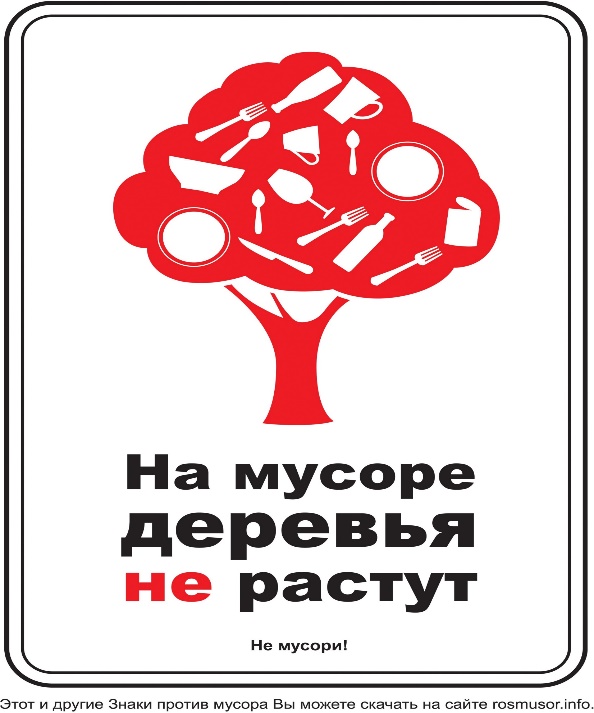 Несанкционированные свалки наносят большой вред экологии:- заражают и загрязняют почву и грунтовые воды;- создают угрозу для здоровья человека;- создают пожароопасную ситуацию;- повышают вероятность размножения различных инфекций;- повышают травматизм при отдыхе на природе.Если Вы обнаружили свалочный очаг в населенном пункте, его окрестностях или в лесополосе постарайтесь зафиксировать какие-либо данные о месте его расположения, например, координаты, сделайте фото. После этого предоставьте информацию в Администрацию Калининского сельского поселения на электронный адрес sp41426@donpac.ru или по номеру телефона (8-863-91)46-3-48.Давайте вместе сделаем наше поселение чище!Не допускайте данных правонарушений и не позволяйте это делать другим! Соблюдайте природоохранное законодательство!	Администрация Калининского сельского поселения